О внесении изменений в муниципальную программу Канашского района Чувашской Республики «Развитие транспортной системы Канашского района Чувашской Республики» В соответствии с Федеральным законом от 06.10.2003 № 131-ФЗ «Об общих принципах организации местного самоуправления в Российской Федерации», постановлением администрации Канашского района Чувашской Республики от 08.06.2020 № 252 «Об утверждении Порядка разработки и реализации муниципальных программ Канашского района Чувашской Республики», Администрация Канашского района Чувашской Республики п о с т а н о в л я е т:1. Внести в муниципальную программу Канашского района Чувашской Республики «Развитие транспортной системы Канашского района Чувашской Республики», утвержденную постановлением администрации Канашского района Чувашской Республики от 31.03.2020 г. № 173 следующее изменение:изложить муниципальную  программу Канашского района Чувашской Республики «Развитие транспортной системы Канашского района Чувашской Республики» (далее – Муниципальная программа) согласно Приложению к настоящему постановлению.2. Настоящее постановление вступает в силу после его официального опубликования и распространяется на правоотношения, возникшие с 1 января 2021 г.Глава администрации района                                                                                В.Н. СтепановПриложениек постановлениюадминистрацииКанашского районаЧувашской Республикиот 29.01.2021 № 62«УТВЕРЖДЕНАпостановлением администрации Канашского района Чувашской Республики от 31.03.2020 г. № 173Муниципальная программа Канашского района Чувашской Республики «Развитие транспортной системы Канашского района Чувашской Республики»ПАСПОРТМуниципальной  программы Канашского района Чувашской Республики «Развитие транспортной системы Канашского района Чувашской Республики»Раздел I. Приоритеты реализуемой на территории Канашского района политики в сфере реализации муниципальной программы, цели, задачи, описание сроков и этапов реализации муниципальной программыОсновными целями Муниципальной программы, взаимоувязанными с целями и задачами Стратегии социально-экономического развития Канашского района Чувашской Республики до 2035 года, являются:протяженность автомобильных дорог местного значения, в отношении которых проведены работы по капитальному ремонту или ремонту (для поддержания в нормативном состоянии) – 73,1 км;доля автомобильных дорог общего пользования местного значения, соответствующих нормативным требованиям, в их общей протяженности – 71,6 процента;стремление к нулевой смертности детей в дорожно-транспортных происшествиях, (на 100,0 процентов по сравнению с 2017 годом);снижение социального риска (числа лиц, погибших в дорожно-транспортных происшествиях, на 100 тыс. населения) до 2 человек (на 100,0 процентов по сравнению с 2017 годом);снижение транспортного риска (числа лиц, погибших в дорожно-транспортных происшествиях, на 10 тыс. транспортных средств) до 1 человек (на 100,0 процентов по сравнению с 2017 годом).Для достижения целей Муниципальной программы предполагается решение следующих задач:обеспечение функционирования сети автомобильных дорог общего пользования местного значения;развитие применения прогрессивных технологий, материалов, конструкций, машин и механизмов на объектах строительства, ремонта и содержания автомобильных дорог;создание системы пропаганды с целью формирования негативного отношения к правонарушениям в сфере дорожного движения;формирование у детей навыков безопасного поведения на дорогах;повышение культуры вождения;развитие современной системы оказания помощи пострадавшим в дорожно-транспортных происшествиях.Перечень показателей (индикаторов) носит открытый характер и предусматривает возможность корректировки в случае потери информативности показателя (достижение максимального значения или насыщения), изменения приоритетов муниципальной политики в сфере развития потенциала транспортной системы.Система мероприятий предусматривает совершенствование нормативно-правовой базы, регулирующей дорожную деятельность, пассажирские перевозки, а также мероприятия по обеспечению безопасности движения, повышению эффективности системы управления и системы планирования в дорожном хозяйстве, повышению эффективности расходов на дорожное хозяйство.Муниципальная программа реализуется в 2019–2035 годах.Целевые индикаторы и показатели Муниципальной программы:протяженность автомобильных дорог местного значения, в отношении которых проведены работы по капитальному ремонту или ремонту (для поддержания в нормативном состоянии) – 73,1 км;доля автомобильных дорог общего пользования местного значения, соответствующих нормативным требованиям, в их общей протяженности – 71,6 процента;стремление к нулевой смертности детей в дорожно-транспортных происшествиях, (на 100,0 процентов по сравнению с 2017 годом);снижение социального риска (числа лиц, погибших в дорожно-транспортных происшествиях, на 100 тыс. населения) до 2 человек (на 100,0 процентов по сравнению с 2017 годом);снижение транспортного риска (числа лиц, погибших в дорожно-транспортных происшествиях, на 10 тыс. транспортных средств) до 1 человек (на 100,0 процентов по сравнению с 2017 годом).Ожидаемые результаты реализации Муниципальной программы:К 2035 году:увеличение доли автомобильных дорог общего пользования  местного значения, соответствующих нормативным требованиям, в их общей протяженности 71 % (относительно их протяженности по состоянию на 31 декабря 2018 г.);                          сохранение жизни и здоровья участников дорожного движения;формирование знаний и навыков по безопасному дорожному движению;обеспечение безопасных дорожных условий для движения транспорта и пешеходов;обеспечение оперативности и качества оказания медицинской помощи пострадавшим в дорожно-транспортных происшествиях.Сведения о целевых индикаторах и показателях Муниципальной программы, подпрограмм, включенных в состав Муниципальной программы, и их значениях представлены в Приложении №1 к настоящей Муниципальной программе.Раздел II. Обобщенная характеристика основных мероприятий и подпрограмм
муниципальной программыМуниципальной программой предусмотрена реализация комплекса мероприятий, направленных на решение ее задач и достижение целей. Выстроенная в рамках настоящей Муниципальной программы система целевых ориентиров (цели, задачи, ожидаемые результаты) представляет собой четкую согласованную структуру, посредством которой установлена прозрачная и понятная связь реализации отдельных мероприятий с достижением конкретных целей на всех уровнях Муниципальной программы. Мероприятия сгруппированы по отраслевому и функциональному принципам и включены в состав двух подпрограмм.Подпрограмма «Безопасные и качественные автомобильные дороги» Основное мероприятие 1. Строительство и реконструкция автомобильных дорог.Решение задачи по развитию автомобильных дорог обеспечивается комплексом мероприятий по строительству, реконструкции автомобильных дорог, в том числе улично-дорожной сети городов и сельских населенных пунктов. Реализация этих мероприятий будет осуществляться на условиях софинансирования за счет средств федерального бюджета,  республиканского бюджета Чувашской Республики, бюджета Канашского района Чувашской Республики и  бюджетов сельских поселений Канашского района Чувашской Республики.Основное мероприятие 2. Капитальный ремонт, ремонт и содержание автомобильных дорог и искусственных сооружений на них.Решение задачи по обеспечению функционирования сети автомобильных дорог  предусматривает комплекс мероприятий по капитальному ремонту, ремонту и содержанию дорожной сети.Повышение надежности и безопасности движения по автомобильным дорогам обеспечивается комплексом мероприятий по содержанию, ремонту и реконструкции дорог, улучшению условий дорожного движения, влияющих на уровень безопасности. Решение задачи позволит снизить количество дорожно-транспортных происшествий из-за сопутствующих дорожных условий и тяжесть их последствий.Задача по повышению качества услуг участников дорожного движения, будет осуществляться за счет улучшения транспортно-эксплуатационного состояния, уровня обустройства, а также создания развитой и современной инфраструктуры услуг дорожного сервиса. Объекты дорожного сервиса будут размещаться с учетом технических и архитектурно-планировочных стандартов и требований статьи 26 Федерального закона от 08.11.2007 г. №257- ФЗ «Об автомобильных дорогах и о дорожной деятельности в Российской Федерации и о внесении изменений в отдельные законодательные акты Российской Федерации». Строительство, реконструкция в границах придорожных полос автомобильных дорог объектов дорожного сервиса осуществляется при выполнении технических требований владельца автомобильной дороги. Подпрограмма «Безопасность дорожного движения» Основное мероприятие 1.  Обустройство и совершенствование опасных участков улично-дорожной сети населенных пунктов.Реализация данного мероприятия предусматривает обеспечение безопасных дорожных условий для движения транспорта и пешеходов, устранение и профилактику возникновения опасных участков дорожного движения, заторов, совершенствование транспортной планировки городов и населенных пунктов, развитие интеллектуальных транспортных систем.Основное мероприятие 2. Развитие системы оказания помощи пострадавшим в дорожно-транспортных происшествиях.Реализация данного мероприятия предусматривает обеспечение оперативности и качества оказания медицинской помощи пострадавшим в дорожно-транспортных происшествиях, обеспечение территориальной доступности медицинских организаций, повышение уровня координации служб, участвующих в оказании помощи пострадавшим в дорожно-транспортных происшествиях, внедрение новых технологий в сферу оказания первой помощи пострадавшим в дорожно-транспортных происшествиях. Раздел III. Обоснование объема финансовых ресурсов, необходимых для реализации муниципальной программы.Расходы Муниципальной программы формируются за счет субсидий средств федерального бюджета, республиканского бюджета Чувашской Республики, бюджета Канашского района Чувашской Республики и бюджетов сельских поселений Канашского района Чувашской Республики.Средства бюджета Канашского района Чувашской Республики, предусмотренные к привлечению в рамках Муниципальной программы, являются источниками финансирования подпрограмм, включенных в Муниципальную программу.общий объем финансирования Муниципальной программы составит 1 235 356 ,454 тыс. рублей, в том числе:1 этап в 2020 - 2025 годах – 417 628,454 тыс. рублей, из них:в 2020 году – 72 020,350 тыс. рублей;в 2021 году – 50 158,900 тыс. рублей;в 2022 году – 65 849,802 тыс. рублей;в 2023 году – 66 053,802 тыс. рублей;в 2024 году – 81 772,800 тыс. рублей;в 2025 году – 81 772,800 тыс. рублей;2 этап в 2026 - 2030 годах – 408 864,0 тыс. рублей;3 этап в 2031 - 2035 годах – 408 864,0 тыс. рублей;из них средства:федерального бюджета – 0,0 тыс. рублей (0 %), в том числе:1 этап в 2020 - 2025 годах – 0,0 тыс. рублей, из них:в 2020 году – 0,0 тыс. рублей;в 2021 году – 0,0 тыс. рублей;в 2022 году – 0,0 тыс. рублей;в 2023 году – 0,0 тыс. рублей;в 2024 году – 0,0 тыс. рублей;в 2025 году – 0,0 тыс. рублей;2 этап в 2026 - 2030 годах – 0,0 тыс. рублей;3 этап в 2031 - 2035 годах – 0,0 тыс. рублей;республиканского бюджета Чувашской Республики – 1 112 243,254 тыс. рублей (90 %), в том числе:1 этап в 2020 - 2025 годах – 370 523,254 тыс. рублей, из них:в 2020 году – 64 024,750 тыс. рублей;в 2021 году – 42 458,900 тыс. рублей;в 2022 году – 57 847,802 тыс. рублей;в 2023 году – 57 847,802 тыс. рублей;в 2024 году – 74 172,0 тыс. рублей;в 2025 году – 74 172,0 тыс. рублей;2 этап в 2026 - 2030 годах – 370 860,0 тыс. рублей;3 этап в 2031 - 2035 годах – 370 860,0 тыс. рублей;бюджет Канашского района – 123 113,200 тыс. рублей (10 %), в том числе:1 этап в 2020 - 2025 годах – 47 105,200 тыс. рублей, из них:в 2020 году – 7 995,600 тыс. рублей;в 2021 году – 7 700,000 тыс. рублей;в 2022 году – 8 002,000 тыс. рублей;в 2023 году – 8 206,000 тыс. рублей;в 2024 году – 7 600,8  тыс. рублей;в 2025 году – 7 600,8 тыс. рублей;2 этап в 2026 - 2030 годах – 38 004,0 тыс. рублей;3 этап в 2031 - 2035 годах – 38 004,0 тыс. рублей;Объемы бюджетных ассигнований уточняются в соответствии с возможностями бюджетов всех уровней.Ресурсное обеспечение и прогнозная (справочная) оценка расходов за счет всех источников финансирования реализации муниципальной программы представлены в Приложении № 2 к настоящей Муниципальной программе.Приложение № 1к муниципальной программе Канашского района Чувашской Республики «Развитие транспортной системы Канашского района Чувашской Республики»С В Е Д Е Н И Яо  целевых индикаторах и показателях муниципальной программы, подпрограмм муниципальной программы, их значениях           Приложение № 2к муниципальной программеКанашского района Чувашской Республики «Развитие транспортной системы»Ресурсное обеспечение и прогнозная (справочная) оценка расходов за счет всех источников финансирования реализации муниципальной программы Приложение № 3к муниципальной программе Канашского района Чувашской Республики «Развитие транспортнойсистемы  Канашского районаЧувашской Республики»ПАСПОРТподпрограммы «Безопасные и качественные автомобильные дороги» муниципальной программы Канашского района Чувашской Республики «Развитие транспортной системы Канашского района Чувашской Республики»Раздел I. Приоритеты и цели подпрограммы, общая характеристика участия сельских поселений Канашского района в реализации подпрограммыВыбор направлений развития автомобильных дорог Канашского района Чувашской Республики базируется на положениях Стратегии социально-экономического развития Канашского района Чувашской Республики до 2035 года, которой установлено, что для достижения цели создания условий повышения конкурентоспособности экономики и качества жизни населения необходимо обеспечить:увеличение пропускной способности сети автомобильных дорог, ликвидацию разрывов и узких мест, в том числе путем строительства, реконструкции и ремонта автомобильных дорог местного значения;транспортное обеспечение комплексного освоения и развития территорий Канашского района, в том числе путем строительства реконструкции автомобильных дорог улично-дорожной сети сельских населенных пунктов.С учетом вышеуказанных долгосрочных приоритетов политики в сфере дорожного хозяйства, определены следующие цели подпрограммы:увеличение пропускной способности сети автомобильных дорог, ликвидацию разрывов и узких мест, в том числе путем строительства, реконструкции и ремонта автомобильных дорог местного значения;транспортное обеспечение комплексного освоения и развития территорий Канашского района Чувашской Республики, в том числе путем строительства реконструкции автомобильных дорог улично-дорожной сети сельских населенных пунктов.Достижение цели обеспечивается в рамках решения задачи по обеспечению функционирования сети автомобильных дорог местного значения. Решение этой задачи позволит увеличить долю автомобильных дорог общего пользования местного значения, соответствующих нормативным требованиям. Достижение этого результата характеризует степень удовлетворения потребностей Канашского района, бизнеса, населения в ускорении перевозок грузов, снижении времени нахождения пассажиров в пути, уменьшении транспортной составляющей в цене сырья и продукции. Кроме того, реализация задач в рамках достижения данной цели позволит также сократить вредное воздействие автомобильного транспорта на окружающую среду.Значимым результатом реализации подпрограммы  также станет внедрение и расширение применения инновационных технологий, материалов, конструкций, машин и механизмов. Подпрограмма  реализуется в 2020 – 2035 годах в три этапа.В результате реализации мероприятий подпрограммы  ожидается достижение следующих результатов:сокращение узких мест на сети автомобильных дорог путем приведения транспортно-эксплуатационного состояния дорог в соответствие требованиям нормативных документов;улучшение состояния автомобильных дорог на основных направлениях перевозок;повышение уровня безопасности движения по автодорогам, в том числе путем совершенствования обустройства автомобильных дорог современными типами барьерных ограждений, улучшением освещения и разметки;увеличение срока службы дорожных одежд на 20 процентов на основе применения новых прогрессивных технологий строительства и ремонта автомобильных дорог, долговечных дорожно-строительных материалов и других инноваций;повышение уровня эксплуатационного содержания автомобильных дорог и искусственных сооружений на них на основе применения новых прогрессивных технологий содержания автомобильных дорог, долговечных дорожно-строительных материалов.Раздел II. Перечень и сведения о целевых показателях (индикаторах) подпрограммы с расшифровкой плановых значений по годам ее реализацииЦелевыми показателями (индикаторами) подпрограммы "Безопасные и качественные автомобильные дороги" являются:1) протяженность автомобильных дорог общего пользования местного значения вне границ населенных пунктов в границах муниципального района, находящихся в нормативном состоянии;2) протяженность автомобильных дорог общего пользования местного значения в границах населенных пунктов поселения, находящихся в нормативном состоянии;протяженность автомобильных дорог общего пользования местного значения вне границ населенных пунктов в границах муниципального района, находящихся в нормативном состоянии;3) протяженность автомобильных дорог общего пользования местного значения вне границ населенных пунктов в границах муниципального района, находящихся не в нормативном состоянии4) протяженность автомобильных дорог общего пользования местного значения в границах населенных пунктов поселения, находящихся не в нормативном состоянии;5) капитальный ремонт и ремонт дворовых территорий многоквартирных домов, проездов к дворовым территориям многоквартирных домов населенных пунктов.В результате реализации мероприятий подпрограммы ожидается достижение следующих целевых индикаторов и показателей:1) 2020 год – 37,8 км;2021 год – 39,7 км;2022 год – 41,6 км;2023 год – 43,5 км;2024 год – 45,4 км;2025 год – 47,3 км;    2026 - 2030 годы – 59,1 км;    2031 - 2035 годы – 71 км.2) 2020 год – 22,0 км;2021 год – 23,4 км;2022 год – 24,7 км;2023 год – 26,1 км;2024 год – 27,4 км;2025 год – 28,8 км;    2026 - 2030 годы – 63,8 км;     2031 - 2035 годы – 98,8 км.3) 2020 год – 157,2287 км;2021 год – 155,3287 км;2022 год – 153,4287 км;2023 год – 151,5287 км;2024 год – 149,6287 км;2025 год – 147,7287 км;    2026 - 2030 годы – 135,9287 км;    2031 - 2035 годы – 124,0287 км;4) 2020 год – 399,5 км;2021 год – 392,5 км;2022 год – 385,5 км;2023 год – 378,5 км;2024 год – 371,5 км;2025 год – 364,5 км;    2026 - 2030 годы – 329,5 км;    2031 - 2035 годы –294,4 км;5) 2020 год – 0,2 км;2021 год – 0,2 км;2022 год – 0,2 км;2023 год – 0,2 км;2024 год – 0,2 км;2025 год – 0,2 км;    2026 - 2030 годы – 0,2 км;    2031 - 2035 годы –0,2 км;Раздел III. Характеристики основных мероприятий, мероприятий подпрограммы с указанием сроков и этапов их реализацииОсновные мероприятия подпрограммы  направлены на реализацию поставленных целей и задач подпрограммы  и муниципальной программы Канашского района Чувашской Республики «Развитие транспортной системы Канашского района Чувашской Республики» в целом.Мероприятия подпрограммы подразделяются на 2 отдельных основных мероприятия, реализация которых обеспечит достижение индикаторов и эффективности.Основное мероприятие 1. Строительство и реконструкция автомобильных дорог общего пользования местного значения.Мероприятие 1.1. Строительство и реконструкция автомобильных дорог общего пользования местного значения.Формирование единой дорожной сети круглогодичной доступности для населения обеспечивается комплексом мероприятий по строительству и реконструкции автомобильных дорог общего пользования местного значения.Мероприятие 1.2. Строительство (реконструкция) автомобильных дорог общего пользования местного значения с твердым покрытием до населенных пунктов, не имеющих круглогодичной связи с сетью автомобильных дорог общего пользования.Распределение средств бюджета Канашского района Чувашской Республики по объектам строительства и реконструкции автомобильных дорог общего пользования местного значения утверждается ежегодно решением Собрания депутатов Канашского района Чувашской Республики. Распределение средств по сельским поселениям  утверждается ежегодно решением Собрания депутатов сельских поселений о бюджете сельского поселения  на соответствующий год.Основное мероприятие 2. Капитальный ремонт, ремонт и содержание автомобильных дорог общего пользования местного значения и искусственных сооружений на них.Выполнение полного комплекса работ по содержанию и ремонту автомобильных дорог состоит в постоянном поддержании дорог и мостовых сооружений в транспортно-эксплуатационном состоянии, отвечающем нормативным требованиям, в обеспечении непрерывности и безопасности движения по ним, а также в своевременном устранении дефектов и разрушений, возникающих в ходе их эксплуатации под воздействием автомобильного транспорта и природно-климатических факторов. Для этого необходимо обеспечивать восстановление слоев износа.Мероприятие 2.1. Капитальный ремонт, ремонт и содержание автомобильных дорог общего пользования местного значения и искусственных сооружений на них вне границ населенных пунктов в границах Канашского района.Распределение средств по объектам ремонта автомобильных дорог местного значения утверждается решением Собрания депутатов Канашского района  Чувашской Республики о бюджете Канашского района Чувашской Республики  на соответствующий год.Мероприятие 2.2. Осуществление дорожной деятельности, кроме деятельности по строительству, в отношении автомобильных дорог местного значения вне границ населенных пунктов в границах Канашского района.Распределение средств Канашского района Чувашской Республики утверждается ежегодно Решению Собрания депутатов Канашского района  Чувашской Республики о республиканском бюджете на соответствующий год.Мероприятие 2.3. Содержание автомобильных дорог общего пользования местного значения в границах населенных пунктов поселений.Распределение средств по сельским поселениям  утверждается ежегодно решением Собрания депутатов сельских поселений о бюджете сельского поселения  на соответствующий год.Мероприятие 2.4. Капитальный ремонт и ремонт автомобильных дорог общего пользования местного значения в границах населенных пунктов поселений.Распределение средств по сельским поселениям  утверждается ежегодно решением Собрания депутатов сельских поселений о бюджете сельского поселения на соответствующий год.Мероприятие 2.5. Капитальный ремонт и ремонт дворовых территорий многоквартирных домов, проездов к дворовым территориям многоквартирных домов населенных пунктов.Решение задач по улучшению жизнедеятельности населения будет осуществляться в соответствии с муниципальными программами капитального ремонта и ремонта дворовых территорий многоквартирных домов, проездов к дворовым территориям многоквартирных домов разработанных по итогам обследования дворовых территорий, составления адресного перечня дворовых территорий и проездов к ним, требующих выполнения ремонтных работ. Осуществляется комплекс мер по размещению заказа для заключения муниципальных контрактов.Раздел IV.  Обоснование объема финансовых ресурсов, необходимых для реализации подпрограммы (с расшифровкой по источникам финансирования, по этапам, и годам реализации программы)Общий объем финансирования подпрограммы при строительстве, реконструкции, капитальном ремонте и ремонте, содержании автомобильных дорог и искусственных сооружений на них составит 1 220 556,454 тыс. рублей, в том числе:1 этап в 2020 - 2025 годах – 412 828,454 тыс. рублей, из них:в 2020 году – 71 320,350 тыс. рублей;в 2021 году – 49 458,900 тыс. рублей;в 2022 году – 65 149,802 тыс. рублей;в 2023 году – 65 353,802 тыс. рублей;в 2024 году – 80 772,8 тыс. рублей;в 2025 году – 80 772,8 тыс. рублей;2 этап в 2026 - 2030 годах – 403 864,0 тыс. рублей;3 этап в 2031 - 2035 годах – 403 864,0 тыс. рублей;из них средства:федерального бюджета – 0,0 тыс. рублей (0 %), в том числе:1 этап в 2020 - 2025 годах – 0,0 тыс. рублей, из них:в 2020 году – 0,0 тыс. рублей;в 2021 году – 0,0 тыс. рублей;в 2022 году – 0,0 тыс. рублей;в 2023 году – 0,0 тыс. рублей;в 2024 году – 0,0 тыс. рублей;в 2025 году – 0,0 тыс. рублей;2 этап в 2026 - 2030 годах – 0,0 тыс. рублей;3 этап в 2031 - 2035 годах – 0,0 тыс. рублей;республиканского бюджета Чувашской Республики – 1 112 243,254 тыс. рублей (91 %), в том числе:1 этап в 2020 - 2025 годах – 370 523,254 тыс. рублей, из них:в 2020 году – 64 024,750 тыс. рублей;в 2021 году – 42 458,900 тыс. рублей;в 2022 году – 57 847,200 тыс. рублей;в 2023 году – 57 847,802 тыс. рублей;в 2024 году – 74 172,0 тыс. рублей;в 2025 году – 74 172,0 тыс. рублей;2 этап в 2026 - 2030 годах – 370 860,0 тыс. рублей;3 этап в 2031 - 2035 годах – 370 860,0 тыс. рублей;бюджет Канашского района Чувашской Республики – 108 313,200 тыс. рублей (9 %), в том числе:1 этап в 2020- 2025 годах – 42 305,200 тыс. рублей, из них:в 2020 году – 7 295,600 тыс. рублей;в 2021 году – 7 000,000 тыс. рублей;в 2022 году – 7 302,000 тыс. рублей;в 2023 году – 7 506,000 тыс. рублей;в 2024 году – 6 600,800 тыс. рублей;в 2025 году – 6 660,800 тыс. рублей;2 этап в 2026 - 2030 годах – 33 004,0 тыс. рублей;3 этап в 2031 - 2035 годах – 33 004,0 тыс. рублей;внебюджетных источников – 0,0 тыс. рублей (0,0 процента), в том числе:1 этап в 2020 - 2025 годах – 0,0 тыс. рублей, из них:в 2020 году – 0,0 тыс. рублей;в 2021 году – 0,0 тыс. рублей;в 2022 году – 0,0 тыс. рублей;в 2023 году – 0,0 тыс. рублей;в 2024 году – 0,0 тыс. рублей;в 2025 году – 0,0 тыс. рублей;2 этап в 2026 - 2030 годах – 0,0 тыс. рублей;3 этап в 2031 - 2035 годах – 0,0 тыс. рублей.Ресурсное обеспечение реализации подпрограммы «Безопасные и качественные автомобильные дороги» муниципальной программы Канашского района Чувашской Республики «Развитие транспортной системы Канашского района Чувашской Республики» за счет всех источников финансирования представлены в Приложении к подпрограмме настоящей Муниципальной программы.Приложение № 1к подпрограмме «Безопасные и качественные автомобильные дороги» муниципальной программы Канашского района Чувашской Республики «Развитие транспортной системы Канашского района Чувашской Республики»РЕСУРСНОЕ ОБЕСПЕЧЕНИЕ реализации подпрограммы «Безопасные и качественные автомобильные дороги» муниципальной программы Канашского района Чувашской Республики «Развитие транспортной системы Канашского района Чувашской Республики»за счет всех источников финансированияПриложение № 4к муниципальной программе Канашского района Чувашской Республики «Развитие транспортной системы Канашского района Чувашской Республики»ПАСПОРТподпрограммы «Безопасность дорожного движения» муниципальной программы Канашского района Чувашской Республики «Развитие транспортной системы Канашского района Чувашской Республики»Раздел I. Приоритеты и цели подпрограммы, общая характеристика участия сельских поселений Канашского района в реализации подпрограммы.Целью подпрограммы является сокращение смертности от дорожно-транспортных происшествий и количества дорожно-транспортных происшествий с пострадавшими. Достижение заявленной цели предполагает использование системного подхода к установлению следующих взаимодополняющих друг друга приоритетных задач по обеспечению безопасности дорожного движения и предотвращению социально-экономического и демографического ущерба от дорожно-транспортных происшествий:сокращение смертности от дорожно-транспортных происшествий и количества дорожно-транспортных происшествий с пострадавшими;создание системы пропаганды с целью формирования негативного отношения к правонарушениям в сфере дорожного движения;формирование у детей навыков безопасного поведения на дорогах;повышение культуры вождения;развитие современной системы оказания помощи пострадавшим в дорожно-транспортных происшествиях.Раздел II. Перечень и сведения о целевых показателях (индикаторах) подпрограммы с расшифровкой плановых значений по годам ее реализации.Оценка достижения цели подпрограммы по годам ее реализации осуществляется с использованием следующих целевых индикаторов и показателей:стремление к нулевой смертности детей в дорожно-транспортных происшествиях, (на 45 процентов по сравнению с 2018 годом);снижение социального риска (числа лиц, погибших в дорожно-транспортных происшествиях, на 100 тыс. населения) до 2 человек (на 62,3 процентов по сравнению с 2018 годом);снижение транспортного риска (числа лиц, погибших в дорожно-транспортных происшествиях, на 10 тыс. транспортных средств) до 1 человек (на 47,8 процентов по сравнению с 2018 годом).В результате реализации мероприятий подпрограммы ожидается достижение следующих целевых индикаторов и показателей:2020 год – 8 человек;2021 год – 8 человек;2022 год – 8 человек;2023 год – 7 человек;2024 год – 7 человек;2025 год – 7 человек;2026-2030 годы – 5 человек;2030-2035 годы – 4 человек;2020 год – 24 человек;2021 год – 24 человек;2022 год – 24 человек;2023 год – 24 человек;2024 год – 21 человек;2025 год – 21 человек;2026-2030 годы – 15 человек;2030-2035 годы – 12 человек;2020 год – 8 человек;2021 год – 8 человек;2022 год – 8 человек;2023 год – 7 человек;2024 год – 7 человек;2025 год – 7 человек;2026-2030 годы – 5 человек;2030-2035 годы – 4 человек.Раздел III. Характеристики основных мероприятий, мероприятий  подпрограммы с указанием сроков и этапов их реализации.Достижение цели подпрограммы должно быть обеспечено в основном за счет реализации мероприятий по предупреждению опасного поведения участников дорожного движения, обеспечению безопасного участия детей в дорожном движении, организации движения транспортных средств и пешеходов и повышению безопасности дорожных условий, совершенствованию контрольно-надзорной деятельности в сфере обеспечения безопасности дорожного движения и развитию системы оказания помощи пострадавшим в дорожно-транспортных происшествиях. На основе анализа изменения в 2013–2018 годах значения показателя числа лиц, погибших в результате дорожно-транспортных происшествий, структурного анализа данного показателя по факторам, вызывающим дорожно-транспортные происшествия, и прогноза динамики аварийности на период до 2036 года определены 2 основных мероприятий:Основное мероприятие 1. Обустройство и совершенствование опасных участков улично-дорожной сети населенных пунктов.Реализация данного мероприятия предусматривает обеспечение безопасных дорожных условий для движения транспорта и пешеходов, устранение и профилактику возникновения опасных участков дорожного движения, заторов, совершенствование транспортной планировки населенных пунктов, развитие интеллектуальных транспортных систем, в том числе:создание системы маршрутного ориентирования участников дорожного движения;-оборудование нерегулируемых пешеходных переходов освещением, дорожными знаками с внутренним освещением, светодиодной индикацией или окантовкой из флуоресцентной пленки желтого цвета, световозвращателями вдоль границ «зебры» для усиления восприятия горизонтальной разметки 1.14.1, 1.14.2 «Зебра» и другими элементами повышения безопасности дорожного движения;строительство в населенных пунктах надземных (подземных) пешеходных переходов в местах концентрации дорожно-транспортных происшествий.Основное мероприятие 2. Развитие системы оказания помощи пострадавшим в дорожно-транспортных происшествиях.Реализация данного мероприятия предусматривает обеспечение оперативности и качества оказания медицинской помощи пострадавшим в дорожно-транспортных происшествиях, обеспечение территориальной доступности медицинских организациях, повышение уровня координации служб, участвующих в оказании помощи пострадавшим в дорожно-транспортных происшествиях, внедрение новых технологий в сферу оказания первой помощи пострадавшим в дорожно-транспортных происшествиях, в том числе:разработка и реализация комплекса мероприятий по совершенствованию системы спасения пострадавших в дорожно-транспортных происшествиях в Канашском районе Чувашской Республике; подготовка и проведение специальных учений и соревнований по тематике организации оказания первой помощи и медицинской помощи лицам, пострадавшим в результате дорожно-транспортных происшествий, в Канашском районе Чувашской Республике.Раздел IV.  Обоснование объема финансовых ресурсов, необходимых для реализации подпрограммы (с расшифровкой по источникам финансирования, по этапам и годам реализации программ)Общий объем финансовых средств для реализации подпрограммы составляет 14 800,0 тыс. рублей, в том числе:1 этап в 2020 - 2025 годах – 4 800,0 тыс. рублей, из них:в 2020 году –700,0 тыс. рублей;в 2021 году – 700,0 тыс. рублей;в 2022 году – 700,0 тыс. рублей;в 2023 году –700,0 тыс. рублей;в 2024 году – 1000,0 тыс. рублей;в 2025 году – 1000,0 тыс. рублей;2 этап в 2026 - 2030 годах – 5000,0 тыс. рублей;3 этап в 2031 - 2035 годах – 5000,0 тыс. рублей;из них средства:федерального бюджета – 0,0 тыс. рублей (0 %), в том числе:1 этап в 2020 - 2025 годах – 0,0 тыс. рублей, из них:в 2020 году – 0,0 тыс. рублей;в 2021 году – 0,0 тыс. рублей;в 2022 году – 0,0 тыс. рублей;в 2023 году – 0,0 тыс. рублей;в 2024 году – 0,0 тыс. рублей;в 2025 году – 0,0 тыс. рублей;2 этап в 2026 - 2030 годах – 0,0 тыс. рублей;3 этап в 2031 - 2035 годах – 0,0 тыс. рублей;республиканского бюджета Чувашской Республики – 0,0 тыс. рублей (0 %), в том числе:1 этап в 2020 - 2025 годах – 0,0 тыс. рублей, из них:в 2020 году – 0,0 тыс. рублей;в 2021 году – 0,0 тыс. рублей;в 2022 году – 0,0 тыс. рублей;в 2023 году – 0,0 тыс. рублей;в 2024 году – 0,0 тыс. рублей;в 2025 году – 0,0тыс. рублей;2 этап в 2026 - 2030 годах – 0,0 тыс. рублей;3 этап в 2031 - 2035 годах – 0,0 тыс. рублей;бюджета Канашского района – 14 800,0 тыс. рублей (100 %), в том числе:1 этап в 2020 - 2025 годах – 4 800,0 тыс. рублей, из них:в 2020 году –700,0 тыс. рублей;в 2021 году – 700,0 тыс. рублей;в 2022 году – 700,0 тыс. рублей;в 2023 году – 700,0 тыс. рублей;в 2024 году – 1000,0 тыс. рублей;в 2025 году – 1000,0 тыс. рублей;2 этап в 2026 - 2030 годах – 5000,0 тыс. рублей;3 этап в 2031 - 2035 годах – 5000,0 тыс. рублей;внебюджетных источников – 0,0 тыс. рублей (0 %), в том числе:1 этап в 2020 - 2025 годах – 0,0 тыс. рублей, из них:в 2020 году – 0,0 тыс. рублей;в 2021 году – 0,0 тыс. рублей;в 2022 году – 0,0 тыс. рублей;в 2023 году – 0,0 тыс. рублей;в 2024 году – 0,0 тыс. рублей;в 2025 году – 0,0 тыс. рублей;2 этап в 2026 - 2030 годах – 0,0 тыс. рублей;3 этап в 2031 - 2035 годах – 0,0 тыс. рублей.Ресурсное обеспечение реализации подпрограммы «Безопасность дорожного движения» муниципальной программы Канашского района Чувашской Республики «Развитие транспортной системы Канашского района Чувашской Республики» за счет всех источников финансирования представлены в Приложении к подпрограмме настоящей Муниципальной программы.Приложение № 1к подпрограмме «Безопасность дорожного движения» муниципальной программы Канашского района Чувашской Республики «Развитие транспортной системы Канашского района Чувашской Республики»РЕСУРСНОЕ ОБЕСПЕЧЕНИЕ реализации подпрограммы «Безопасность дорожного движения» муниципальной программы  Канашского района Чувашской Республики «Развитие транспортной системы Канашского района Чувашской Республики» за счет всех источников финансирования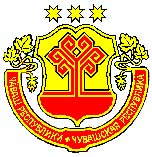 ЧĂВАШ РЕСПУБЛИКИНКАНАШ РАЙОНĚНАДМИНИСТРАЦИЙĚЙЫШĂНУ29.01.2021  62 №Канаш хулиАДМИНИСТРАЦИЯКАНАШСКОГО РАЙОНАЧУВАШСКОЙ РЕСПУБЛИКИПОСТАНОВЛЕНИЕ29.01.2021  № 62город КанашОтветственный исполнитель:Отдел по развитию общественной инфраструктуры администрации Канашского района Чувашской РеспубликиДата составления проекта Муниципальной программы: 31 марта 2020 годаНепосредственный исполнитель Муниципальной программы:Заместитель главы администрации - начальник отдела по развитию общественной инфраструктурыФилиппова Екатерина Витальевнател. 8(83533)2-27-63e-mail: kan-zam@cap.ruОтветственный исполнитель Муниципальной программы отдел по развитию общественной инфраструктуры администрации Канашского района Чувашской РеспубликиСоисполнители Муниципальной программы отдел государственной инспекции безопасности дорожного движения ОМВД России по Канашскому району (по согласованию), финансовый отдел администрации Канашского района (по согласованию), сельские поселения Канашского района (по согласованию).Участники Муниципальной программыадминистрации сельских поселений Канашского района Чувашской Республики (по согласованию);специализированные организации и предприятия дорожной отрасли (по согласованию)Подпрограммы Муниципальной программы  «Безопасные и качественные автомобильные дороги»«Безопасность дорожного движения»Цели Муниципальной программыувеличение доли автомобильных дорог общего пользования мест-ного значения, соответствующих нормативным требованиям, в их общей протяженности не менее чем до 50% (относительно их протяженности по состоянию на 31 декабря 2018 г.);                        формирование    в   сельских поселениях Канашского района Чувашской Республики имеющих жилую застройку благоприятной среды для проживания населения; развитие автомобильных дорог;развитие автомобильных дорог общего пользования местного значения вне границ населенных пунктов Канашского района Чувашской Республики и автомобильных дорог общего пользования местного значения в границах населенных пунктов Канашского района Чувашской Республики (далее - автомобильных дорог);обеспечение охраны жизни, здоровья граждан и их имущества, законных прав на безопасные условия движения на автомобильных дорогах;ремонт дворовых территорий многоквартирных домов. Задачи Муниципальной программыобеспечение функционирования сети автомобильных дорог обще-го пользования местного значения;развитие применения прогрессивных технологий, материалов, конструкций, машин и механизмов на объектах строительства, ремонта и содержания автомобильных дорог;создание системы пропаганды с целью формирования нега-тивного отношения к правонарушениям в сфере дорожного движения;формирование у детей навыков безопасного поведения на доро-гах;повышение культуры вождения;развитие современной системы оказания помощи пострадавшим в дорожно-транспортных происшествиях. Целевые индикаторы и показатели Муниципальной программык 2036 году:протяженность автомобильных дорог местного значения, в отно-шении которых проведены работы по капитальному ремонту или ремонту (для поддержания в нормативном состоянии) – 73,1 км;доля автомобильных дорог общего пользования местного значения, соответствующих нормативным требованиям, в их общей протяженности – 71,6 процента;стремление к нулевой смертности детей в дорожно-транспортных происшествиях, (на 100 процентов по сравнению с 2018 годом);снижение социального риска (числа лиц, погибших в дорожно-транспортных происшествиях, на 100 тыс. населения) до 2 чело-век (на 100 процентов по сравнению с 2018 годом);снижение транспортного риска (числа лиц, погибших в дорожно-транспортных происшествиях, на 10 тыс. транспортных средств) до 1 человек (на 100,0 процентов по сравнению с 2018 годом).Сроки и этапы реализации муниципальной программы2020 - 2035 годы:1 этап – 2020 - 2025 годы;2 этап – 2026 - 2030 годы;3 этап – 2031 - 2035 годы Объемы финансирования Муниципальной программы с разбивкой по годам реализацииобщий объем финансирования Муниципальной программы составит 1 235 356 ,454 тыс. рублей, в том числе:1 этап в 2020 - 2025 годах – 417 628,454 тыс. рублей, из них:в 2020 году – 72 020,350 тыс. рублей;в 2021 году – 50 158,900 тыс. рублей;в 2022 году – 65 849,802 тыс. рублей;в 2023 году – 66 053,802 тыс. рублей;в 2024 году – 81 772,800 тыс. рублей;в 2025 году – 81 772,800 тыс. рублей;2 этап в 2026 - 2030 годах – 408 864,0 тыс. рублей;3 этап в 2031 - 2035 годах – 408 864,0 тыс. рублей;из них средства:федерального бюджета – 0,0 тыс. рублей (0 %), в том числе:1 этап в 2020 - 2025 годах – 0,0 тыс. рублей, из них:в 2020 году – 0,0 тыс. рублей;в 2021 году – 0,0 тыс. рублей;в 2022 году – 0,0 тыс. рублей;в 2023 году – 0,0 тыс. рублей;в 2024 году – 0,0 тыс. рублей;в 2025 году – 0,0 тыс. рублей;2 этап в 2026 - 2030 годах – 0,0 тыс. рублей;3 этап в 2031 - 2035 годах – 0,0 тыс. рублей;республиканского бюджета Чувашской Республики – 1 112 243,254 тыс. рублей (90 %), в том числе:1 этап в 2020 - 2025 годах – 370 523,254 тыс. рублей, из них:в 2020 году – 64 024,750 тыс. рублей;в 2021 году – 42 458,900 тыс. рублей;в 2022 году – 57 847,802 тыс. рублей;в 2023 году – 57 847,802 тыс. рублей;в 2024 году – 74 172,0 тыс. рублей;в 2025 году – 74 172,0 тыс. рублей;2 этап в 2026 - 2030 годах – 370 860,0 тыс. рублей;3 этап в 2031 - 2035 годах – 370 860,0 тыс. рублей;бюджет Канашского района – 123 113,200 тыс. рублей (10 %), в том числе:1 этап в 2020 - 2025 годах – 47 105,200 тыс. рублей, из них:в 2020 году – 7 995,600 тыс. рублей;в 2021 году – 7 700,000 тыс. рублей;в 2022 году – 8 002,000 тыс. рублей;в 2023 году – 8 206,000 тыс. рублей;в 2024 году – 7 600,8  тыс. рублей;в 2025 году – 7 600,8 тыс. рублей;2 этап в 2026 - 2030 годах – 38 004,0 тыс. рублей;3 этап в 2031 - 2035 годах – 38 004,0 тыс. рублей;Объемы и источники финансирования муниципальной программы уточняются при формировании федерального бюджета, республиканского бюджета Чувашской Республики, бюджета Канашского района Чувашской Республики на очередной финансовый год и плановый период.Ожидаемый результат реализации Муниципальной программыувеличение доли автомобильных дорог общего пользования  местного значения, соответствующих нормативным требованиям, в их общей протяженности 71 % (относительно их протяженности по состоянию на 31 декабря 2018 г.);                          сохранение жизни и здоровья участников дорожного движения;формирование знаний и навыков по безопасному дорожному движению;обеспечение безопасных дорожных условий для движения транс-порта и пешеходов;обеспечение оперативности и качества оказания медицинской помощи пострадавшим в дорожно-транспортных происшествиях.№ 
ппЦелевой индикатори показатель (наименование)Единица измеренияЗначения показателейЗначения показателейЗначения показателейЗначения показателейЗначения показателейЗначения показателейЗначения показателейЗначения показателейЗначения показателейЗначения показателей№ 
ппЦелевой индикатори показатель (наименование)Единица измеренияЗначение в 2018 году(базовый год)2019 год2020 год2021 год2022 год2023 год2024 год2025 год2026-2030 год2031-2035 год12345678910111213«Развитие транспортной системы Канашского района Чувашской Республики»«Развитие транспортной системы Канашского района Чувашской Республики»«Развитие транспортной системы Канашского района Чувашской Республики»«Развитие транспортной системы Канашского района Чувашской Республики»«Развитие транспортной системы Канашского района Чувашской Республики»«Развитие транспортной системы Канашского района Чувашской Республики»«Развитие транспортной системы Канашского района Чувашской Республики»«Развитие транспортной системы Канашского района Чувашской Республики»«Развитие транспортной системы Канашского района Чувашской Республики»«Развитие транспортной системы Канашского района Чувашской Республики»«Развитие транспортной системы Канашского района Чувашской Республики»«Развитие транспортной системы Канашского района Чувашской Республики»«Развитие транспортной системы Канашского района Чувашской Республики»1. Приведение в нормативное состояние автомобильных дорог км4,06444444442020«Безопасные и качественные автомобильные дороги»«Безопасные и качественные автомобильные дороги»«Безопасные и качественные автомобильные дороги»«Безопасные и качественные автомобильные дороги»«Безопасные и качественные автомобильные дороги»«Безопасные и качественные автомобильные дороги»«Безопасные и качественные автомобильные дороги»«Безопасные и качественные автомобильные дороги»«Безопасные и качественные автомобильные дороги»«Безопасные и качественные автомобильные дороги»«Безопасные и качественные автомобильные дороги»«Безопасные и качественные автомобильные дороги»«Безопасные и качественные автомобильные дороги»2.Прирост протяженности автомобильных дорог, соответс твующих нормативным требованиям к транспортно-эксплуатационным показателям к 2035 году%3435,937,839,741,643,545,447,359,171«Безопасность дорожного движения»«Безопасность дорожного движения»«Безопасность дорожного движения»«Безопасность дорожного движения»«Безопасность дорожного движения»«Безопасность дорожного движения»«Безопасность дорожного движения»«Безопасность дорожного движения»«Безопасность дорожного движения»«Безопасность дорожного движения»«Безопасность дорожного движения»«Безопасность дорожного движения»«Безопасность дорожного движения»3.Снижение смертности населения в результате дорожно-транспортных происшествий (количество умерших на 100 тыс. человек)человек72,270,868,866,764,361,758,655,551,145,0СтатусСтатусНаименование подпрограммы муниципальной программы Канашского района Чувашской Республики, основного мероприятияНаименование подпрограммы муниципальной программы Канашского района Чувашской Республики, основного мероприятияКод бюджетной классификацииКод бюджетной классификацииКод бюджетной классификацииИсточники финансового обеспеченияИсточники финансового обеспеченияИсточники финансового обеспеченияИсточники финансового обеспеченияРасходы по годам, тыс. рублейРасходы по годам, тыс. рублейРасходы по годам, тыс. рублейРасходы по годам, тыс. рублейРасходы по годам, тыс. рублейРасходы по годам, тыс. рублейРасходы по годам, тыс. рублейРасходы по годам, тыс. рублейРасходы по годам, тыс. рублейРасходы по годам, тыс. рублейРасходы по годам, тыс. рублейРасходы по годам, тыс. рублейРасходы по годам, тыс. рублейРасходы по годам, тыс. рублейРасходы по годам, тыс. рублейРасходы по годам, тыс. рублейРасходы по годам, тыс. рублейРасходы по годам, тыс. рублейРасходы по годам, тыс. рублейРасходы по годам, тыс. рублейСтатусСтатусНаименование подпрограммы муниципальной программы Канашского района Чувашской Республики, основного мероприятияНаименование подпрограммы муниципальной программы Канашского района Чувашской Республики, основного мероприятияглавный распорядитель бюджетных средствглавный распорядитель бюджетных средствцелевая статья расходовцелевая статья расходовцелевая статья расходов201920192020202020212021202220222023202320242024202520252026-20302026-20302031-20352031-2035Муниципальная программа Канашского района    Чувашской РеспубликиМуниципальная программа Канашского района    Чувашской Республики«Развитие транспортной системы»«Развитие транспортной системы»хххххвсеговсеговсего76345,40076345,40072020,35072020,35050158,90050158,90065849,80265849,80266053,80266053,80281772,80081772,80081772,80081772,800408864,0408864,0408864,0408864,0Муниципальная программа Канашского района    Чувашской РеспубликиМуниципальная программа Канашского района    Чувашской Республики«Развитие транспортной системы»«Развитие транспортной системы»		х		ххххфедеральный бюджетфедеральный бюджетфедеральный бюджетххххххххххххххххххМуниципальная программа Канашского района    Чувашской РеспубликиМуниципальная программа Канашского района    Чувашской Республики«Развитие транспортной системы»«Развитие транспортной системы»хххххреспубликанский бюджет Чувашской Республикиреспубликанский бюджет Чувашской Республикиреспубликанский бюджет Чувашской Республики68995,70068995,70064024,75064024,75042458,90042458,90057847,80257847,80257847,80257847,80274172,00074172,00074172,00074172,000370860,0370860,0370860,0370860,0Муниципальная программа Канашского района    Чувашской РеспубликиМуниципальная программа Канашского района    Чувашской Республики«Развитие транспортной системы»«Развитие транспортной системы»хххххБюджет Канашского района Бюджет Канашского района Бюджет Канашского района 7349,7007349,7007995,6007995,6007700,0007700,0008002,0008002,0008206,0008206,0007600,8007600,8007600,8007600,80038004,038004,038004,038004,0Муниципальная программа Канашского района    Чувашской РеспубликиМуниципальная программа Канашского района    Чувашской Республики«Развитие транспортной системы»«Развитие транспортной системы»хххххвнебюджетные источникивнебюджетные источникивнебюджетные источникиххххххххххххххххххПодпрограммаПодпрограмма«Безопасные и качественные автомобильные дороги» «Безопасные и качественные автомобильные дороги» хххххвсеговсеговсего75645,40075645,40071320,35071320,35049458,90049458,90065149,80265149,80265353,80265353,80280772,80080772,80080772,80080772,800403864,0403864,0403864,0403864,0ПодпрограммаПодпрограмма«Безопасные и качественные автомобильные дороги» «Безопасные и качественные автомобильные дороги» хххххфедеральный бюджетфедеральный бюджетфедеральный бюджетххххххххххххххххххПодпрограммаПодпрограмма«Безопасные и качественные автомобильные дороги» «Безопасные и качественные автомобильные дороги» хххххреспубликанский бюджет Чувашской Республикиреспубликанский бюджет Чувашской Республикиреспубликанский бюджет Чувашской Республики68995,70068995,70064024,75064024,75042458,90042458,90057847,80257847,80257847,80257847,80274172,00074172,00074172,00074172,000370860,0370860,0370860,0370860,0ПодпрограммаПодпрограмма«Безопасные и качественные автомобильные дороги» «Безопасные и качественные автомобильные дороги» хххххбюджет Канашского района бюджет Канашского района бюджет Канашского района 6649,7006649,7007295,6007295,6007000,0007000,0007302,0007302,0007506,007506,006600,8006600,8006600,8006600,80033004,033004,033004,033004,0ПодпрограммаПодпрограмма«Безопасные и качественные автомобильные дороги» «Безопасные и качественные автомобильные дороги» хххххвнебюджетные источникивнебюджетные источникивнебюджетные источникиххххххххххххххххххОсновное мероприятие 1Основное мероприятие 1Строительство и реконструкция автомобильных дорог общего пользования местного значенияСтроительство и реконструкция автомобильных дорог общего пользования местного значенияхххххвсеговсеговсегоххххххххххххххххххОсновное мероприятие 1Основное мероприятие 1Строительство и реконструкция автомобильных дорог общего пользования местного значенияСтроительство и реконструкция автомобильных дорог общего пользования местного значенияхххххфедеральный бюджетфедеральный бюджетфедеральный бюджетххххххххххххххххххОсновное мероприятие 1Основное мероприятие 1Строительство и реконструкция автомобильных дорог общего пользования местного значенияСтроительство и реконструкция автомобильных дорог общего пользования местного значенияхххххреспубликанский бюджет Чувашской Республикиреспубликанский бюджет Чувашской Республикиреспубликанский бюджет Чувашской РеспубликиххххххххххххххххххОсновное мероприятие 1Основное мероприятие 1Строительство и реконструкция автомобильных дорог общего пользования местного значенияСтроительство и реконструкция автомобильных дорог общего пользования местного значенияхххххбюджет Канашского районабюджет Канашского районабюджет Канашского районаххххххххххххххххххОсновное мероприятие 1Основное мероприятие 1Строительство и реконструкция автомобильных дорог общего пользования местного значенияСтроительство и реконструкция автомобильных дорог общего пользования местного значенияхххххвнебюджетные источникивнебюджетные источникивнебюджетные источникиххххххххххххххххххМероприятие 1.1Мероприятие 1.1Строительство и реконструкция автомобильных дорог общего пользования местного значенияСтроительство и реконструкция автомобильных дорог общего пользования местного значенияхххххвсеговсеговсегохх127,410127,410ххххххххххххххМероприятие 1.1Мероприятие 1.1Строительство и реконструкция автомобильных дорог общего пользования местного значенияСтроительство и реконструкция автомобильных дорог общего пользования местного значенияхххххфедеральный бюджетфедеральный бюджетфедеральный бюджетххххххххххххххххххМероприятие 1.1Мероприятие 1.1Строительство и реконструкция автомобильных дорог общего пользования местного значенияСтроительство и реконструкция автомобильных дорог общего пользования местного значенияхххххреспубликанский бюджет Чувашской Республикиреспубликанский бюджет Чувашской Республикиреспубликанский бюджет Чувашской РеспубликиххххххххххххххххххМероприятие 1.1Мероприятие 1.1Строительство и реконструкция автомобильных дорог общего пользования местного значенияСтроительство и реконструкция автомобильных дорог общего пользования местного значенияхххххбюджет Канашского районабюджет Канашского районабюджет Канашского районахх127,410127,410ххххххххххххххМероприятие 1.1Мероприятие 1.1Строительство и реконструкция автомобильных дорог общего пользования местного значенияСтроительство и реконструкция автомобильных дорог общего пользования местного значенияхххххвнебюджетные источ-никивнебюджетные источ-никивнебюджетные источ-никиххххххххххххххххххМероприятие 1.2Мероприятие 1.2Строительство (реконструкция) автомобильных дорог общего пользования местного значения с твердым покрытием до населенных пунктов, не имеющих круглогодичной связи с сетью автомобильных дорог общего пользованияСтроительство (реконструкция) автомобильных дорог общего пользования местного значения с твердым покрытием до населенных пунктов, не имеющих круглогодичной связи с сетью автомобильных дорог общего пользованияхххххвсеговсеговсегоххххххххххххххххххМероприятие 1.2Мероприятие 1.2Строительство (реконструкция) автомобильных дорог общего пользования местного значения с твердым покрытием до населенных пунктов, не имеющих круглогодичной связи с сетью автомобильных дорог общего пользованияСтроительство (реконструкция) автомобильных дорог общего пользования местного значения с твердым покрытием до населенных пунктов, не имеющих круглогодичной связи с сетью автомобильных дорог общего пользованияхххххфедеральный бюджетфедеральный бюджетфедеральный бюджетххххххххххххххххххМероприятие 1.2Мероприятие 1.2Строительство (реконструкция) автомобильных дорог общего пользования местного значения с твердым покрытием до населенных пунктов, не имеющих круглогодичной связи с сетью автомобильных дорог общего пользованияСтроительство (реконструкция) автомобильных дорог общего пользования местного значения с твердым покрытием до населенных пунктов, не имеющих круглогодичной связи с сетью автомобильных дорог общего пользованияхххххреспубликанский бюджет Чувашской Республикиреспубликанский бюджет Чувашской Республикиреспубликанский бюджет Чувашской РеспубликиххххххххххххххххххМероприятие 1.2Мероприятие 1.2Строительство (реконструкция) автомобильных дорог общего пользования местного значения с твердым покрытием до населенных пунктов, не имеющих круглогодичной связи с сетью автомобильных дорог общего пользованияСтроительство (реконструкция) автомобильных дорог общего пользования местного значения с твердым покрытием до населенных пунктов, не имеющих круглогодичной связи с сетью автомобильных дорог общего пользованияхххххбюджет Канашского районабюджет Канашского районабюджет Канашского районаххххххххххххххххххМероприятие 1.2Мероприятие 1.2Строительство (реконструкция) автомобильных дорог общего пользования местного значения с твердым покрытием до населенных пунктов, не имеющих круглогодичной связи с сетью автомобильных дорог общего пользованияСтроительство (реконструкция) автомобильных дорог общего пользования местного значения с твердым покрытием до населенных пунктов, не имеющих круглогодичной связи с сетью автомобильных дорог общего пользованияхххххвнебюджетные источникивнебюджетные источникивнебюджетные источникиххххххххххххххххххОсновное мероприятие 2Основное мероприятие 2Капитальный ремонт, ремонт и содержание автомобильных дорог общего пользования местного значения и искусственных сооружений на нихКапитальный ремонт, ремонт и содержание автомобильных дорог общего пользования местного значения и искусственных сооружений на ниххххххвсеговсеговсего50009,90050009,90071192,85071192,85049458,90049458,90065149,80265149,80265353,80265353,80255956,90055956,90055956,90055956,900279784,5279784,5279784,5279784,5Основное мероприятие 2Основное мероприятие 2Капитальный ремонт, ремонт и содержание автомобильных дорог общего пользования местного значения и искусственных сооружений на нихКапитальный ремонт, ремонт и содержание автомобильных дорог общего пользования местного значения и искусственных сооружений на ниххххххреспубликанский бюджет Чувашской Республикиреспубликанский бюджет Чувашской Республикиреспубликанский бюджет Чувашской Республики43360,20043360,20064024,75064024,75042458,90042458,90057847,80257847,80257847,80257847,80249356,10049356,10049356,10049356,100246780,5246780,5246780,5246780,5Основное мероприятие 2Основное мероприятие 2Капитальный ремонт, ремонт и содержание автомобильных дорог общего пользования местного значения и искусственных сооружений на нихКапитальный ремонт, ремонт и содержание автомобильных дорог общего пользования местного значения и искусственных сооружений на ниххххххбюджет Канашского районабюджет Канашского районабюджет Канашского района6649,7006649,7007168,1007168,1007000,007000,007302,0007302,0007506,0007506,0006600,8006600,8006600,8006600,80033004,033004,033004,033004,0Основное мероприятие 2Основное мероприятие 2Капитальный ремонт, ремонт и содержание автомобильных дорог общего пользования местного значения и искусственных сооружений на нихКапитальный ремонт, ремонт и содержание автомобильных дорог общего пользования местного значения и искусственных сооружений на ниххххххвнебюджетные источ-никивнебюджетные источ-никивнебюджетные источ-никиххххххххххххххххххМероприятие 2.1Мероприятие 2.1Капитальный ремонт и ремонт автомобильных дорог общего пользования местного значения вне границ населенных пунктов в границах муниципального районаКапитальный ремонт и ремонт автомобильных дорог общего пользования местного значения вне границ населенных пунктов в границах муниципального районахххххвсеговсеговсего26552,21626552,21625464,60025464,6009645,1009645,10017821,00017821,00017821,00017821,00031626,50031626,50031626,50031626,500158162,5158162,5158162,5158162,5Мероприятие 2.1Мероприятие 2.1Капитальный ремонт и ремонт автомобильных дорог общего пользования местного значения вне границ населенных пунктов в границах муниципального районаКапитальный ремонт и ремонт автомобильных дорог общего пользования местного значения вне границ населенных пунктов в границах муниципального районахххххреспубликанский бюджет Чувашской Республикиреспубликанский бюджет Чувашской Республикиреспубликанский бюджет Чувашской Республики22254,81322254,81322149,80022149,8006407,8006407,80014174,90014174,90014174,90014174,90030045,17530045,17530045,17530045,175150225,875150225,875150225,875150225,875Мероприятие 2.1Мероприятие 2.1Капитальный ремонт и ремонт автомобильных дорог общего пользования местного значения вне границ населенных пунктов в границах муниципального районаКапитальный ремонт и ремонт автомобильных дорог общего пользования местного значения вне границ населенных пунктов в границах муниципального районахххххбюджет Канашского районабюджет Канашского районабюджет Канашского района4589,4784589,4783314,8003314,8003237,3003237,3003646,1003646,1003646,1003646,1001581,3251581,3251581,3251581,3257906,6257906,6257906,6257906,625Мероприятие 2.1Мероприятие 2.1Капитальный ремонт и ремонт автомобильных дорог общего пользования местного значения вне границ населенных пунктов в границах муниципального районаКапитальный ремонт и ремонт автомобильных дорог общего пользования местного значения вне границ населенных пунктов в границах муниципального районахххххвнебюджетные источ-никивнебюджетные источ-никивнебюджетные источ-никиххххххххххххххххххМероприятие 2.2Мероприятие 2.2Содержание автомобильных дорог общего пользования местного значения вне границ населенных пунктов поселений в границах муниципального районаСодержание автомобильных дорог общего пользования местного значения вне границ населенных пунктов поселений в границах муниципального районахххххвсеговсеговсего22586,21622586,21626164,20026164,20022110,40022110,40022003,30022003,30022207,30022207,30020327,30020327,30020327,30020327,300101636,5101636,5101636,5101636,5Мероприятие 2.2Мероприятие 2.2Содержание автомобильных дорог общего пользования местного значения вне границ населенных пунктов поселений в границах муниципального районаСодержание автомобильных дорог общего пользования местного значения вне границ населенных пунктов поселений в границах муниципального районахххххреспубликанский бюджет Чувашской Республикиреспубликанский бюджет Чувашской Республикиреспубликанский бюджет Чувашской Республики21105,38721105,38722310,90022310,90018347,70018347,70018347,70018347,70018347,70018347,70019310,90019310,90019310,90019310,90096554,596554,596554,596554,5Мероприятие 2.2Мероприятие 2.2Содержание автомобильных дорог общего пользования местного значения вне границ населенных пунктов поселений в границах муниципального районаСодержание автомобильных дорог общего пользования местного значения вне границ населенных пунктов поселений в границах муниципального районахххххбюджет Канашского районабюджет Канашского районабюджет Канашского района2060,2222060,2223853,3003853,3003762,7003762,7003655,6003655,6003859,6003859,6001016,4001016,4001016,4001016,4005082,05082,05082,05082,0Мероприятие 2.2Мероприятие 2.2Содержание автомобильных дорог общего пользования местного значения вне границ населенных пунктов поселений в границах муниципального районаСодержание автомобильных дорог общего пользования местного значения вне границ населенных пунктов поселений в границах муниципального районахххххвнебюджетные источ-никивнебюджетные источ-никивнебюджетные источ-никиххххххххххххххххххМероприятие 2.3Мероприятие 2.3Содержание автомобильных дорог общего пользования местного значения в границах населенных пунктов поселенийСодержание автомобильных дорог общего пользования местного значения в границах населенных пунктов поселенийхххххвсеговсеговсего6313,0486313,0487379,5007379,5007511,2007511,2007511,2007511,2007511,2007511,2007379,5007379,5007379,5007379,50036897,536897,536897,536897,5Мероприятие 2.3Мероприятие 2.3Содержание автомобильных дорог общего пользования местного значения в границах населенных пунктов поселенийСодержание автомобильных дорог общего пользования местного значения в границах населенных пунктов поселенийхххххреспубликанский бюджет Чувашской Республикиреспубликанский бюджет Чувашской Республикиреспубликанский бюджет Чувашской Республики6313,0486313,0487379,5007379,5007511,2007511,2007511,2007511,2007511,2007511,2007379,5007379,5007379,5007379,50036897,536897,536897,536897,5Мероприятие 2.3Мероприятие 2.3Содержание автомобильных дорог общего пользования местного значения в границах населенных пунктов поселенийСодержание автомобильных дорог общего пользования местного значения в границах населенных пунктов поселенийхххххвнебюджетные источ-никивнебюджетные источ-никивнебюджетные источ-никиххххххххххххххххххМероприя-тие 2.4Мероприя-тие 2.4Капитальный ремонт и ремонт автомобильных дорог общего пользования местного значения в границах населенных пунктов поселенийКапитальный ремонт и ремонт автомобильных дорог общего пользования местного значения в границах населенных пунктов поселенийхххххвсеговсеговсего18515,55218515,55211398,92311398,9239411,0009411,00017032,80217032,80217032,80217032,80216650,70016650,70016650,70016650,70083253,583253,583253,583253,5Мероприя-тие 2.4Мероприя-тие 2.4Капитальный ремонт и ремонт автомобильных дорог общего пользования местного значения в границах населенных пунктов поселенийКапитальный ремонт и ремонт автомобильных дорог общего пользования местного значения в границах населенных пунктов поселенийреспубликанский бюджет Чувашской Республикиреспубликанский бюджет Чувашской Республикиреспубликанский бюджет Чувашской Республики18515,55218515,55211398,92311398,9239411,0009411,00017032,80217032,80217032,80217032,80216650,70016650,70016650,70016650,70083253,583253,583253,583253,5Мероприя-тие 2.4Мероприя-тие 2.4Капитальный ремонт и ремонт автомобильных дорог общего пользования местного значения в границах населенных пунктов поселенийКапитальный ремонт и ремонт автомобильных дорог общего пользования местного значения в границах населенных пунктов поселенийвнебюджетные источ-никивнебюджетные источ-никивнебюджетные источ-никиххххххххххххххххххМероприятие 2.5Мероприятие 2.5Капитальный ремонт и ремонт дворовых территорий многоквартирных домов, проездов к дворовым территориям многоквартирных домов населенных пунктовКапитальный ремонт и ремонт дворовых территорий многоквартирных домов, проездов к дворовым территориям многоквартирных домов населенных пунктовхххххвсеговсеговсего806,922806,922785,700785,700781,200781,200781,200781,200781,200781,200785,700785,700785,700785,7003928,53928,53928,53928,5Мероприятие 2.5Мероприятие 2.5Капитальный ремонт и ремонт дворовых территорий многоквартирных домов, проездов к дворовым территориям многоквартирных домов населенных пунктовКапитальный ремонт и ремонт дворовых территорий многоквартирных домов, проездов к дворовым территориям многоквартирных домов населенных пунктовхххххреспубликанский бюджет Чувашской Республикиреспубликанский бюджет Чувашской Республикиреспубликанский бюджет Чувашской Республики806,922806,922785,700785,700781,200781,200781,200781,200781,200781,200785,700785,700785,700785,7003928,53928,53928,53928,5Мероприятие 2.5Мероприятие 2.5Капитальный ремонт и ремонт дворовых территорий многоквартирных домов, проездов к дворовым территориям многоквартирных домов населенных пунктовКапитальный ремонт и ремонт дворовых территорий многоквартирных домов, проездов к дворовым территориям многоквартирных домов населенных пунктовхххххвнебюджетные источ-никивнебюджетные источ-никивнебюджетные источ-никиххххххххххххххххххПодпрограмма«Безопасность дорожного движения»«Безопасность дорожного движения»хххххвсеговсего700,000700,000700,000700,000700,000700,000700,000700,000700,000700,000700,0001000,0001000,0001000,0001000,0005000,0005000,0005000,0005000,000Подпрограмма«Безопасность дорожного движения»«Безопасность дорожного движения»федеральный бюджетфедеральный бюджетхххxxххxxххххххххххПодпрограмма«Безопасность дорожного движения»«Безопасность дорожного движения»республиканский бюджет Чувашской Республикиреспубликанский бюджет Чувашской РеспубликихххxxххxxххххххххххПодпрограмма«Безопасность дорожного движения»«Безопасность дорожного движения»Бюджет Канашского районаБюджет Канашского района700,000700,000700,000700,000700,000700,000700,000700,000700,000700,000700,0001000,0001000,0001000,0001000,0005000,0005000,0005000,0005000,000Подпрограмма«Безопасность дорожного движения»«Безопасность дорожного движения»внебюджетные источникивнебюджетные источникихххxxххxxххххххххххОсновное мероприятие 1Обустройство и совершенствование опасных участков улично-дорожной сети населенных пунктовОбустройство и совершенствование опасных участков улично-дорожной сети населенных пунктовхххххвсеговсего700,000700,000700,000700,000700,000700,000700,000700,000700,000700,000700,0001000,0001000,0001000,0001000,0005000,0005000,0005000,0005000,000Основное мероприятие 1Обустройство и совершенствование опасных участков улично-дорожной сети населенных пунктовОбустройство и совершенствование опасных участков улично-дорожной сети населенных пунктовфедеральный бюджетфедеральный бюджетхххxxххxxххxxххххххОсновное мероприятие 1Обустройство и совершенствование опасных участков улично-дорожной сети населенных пунктовОбустройство и совершенствование опасных участков улично-дорожной сети населенных пунктовреспубликанский бюджет Чувашской Республикиреспубликанский бюджет Чувашской РеспубликихххxxххxxххxxххххххОсновное мероприятие 1Обустройство и совершенствование опасных участков улично-дорожной сети населенных пунктовОбустройство и совершенствование опасных участков улично-дорожной сети населенных пунктовхххххБюджет Канашского районаБюджет Канашского района700,000700,000700,000700,000700,000700,000700,000700,000700,000700,000700,0001000,0001000,0001000,0001000,0005000,0005000,0005000,0005000,000Основное мероприятие 2Развитие системы оказания помощи пострадавшим в дорожно-транспортных происшествияхРазвитие системы оказания помощи пострадавшим в дорожно-транспортных происшествияххххххвсеговсегохххxxххxxххххххххххОсновное мероприятие 2Развитие системы оказания помощи пострадавшим в дорожно-транспортных происшествияхРазвитие системы оказания помощи пострадавшим в дорожно-транспортных происшествияхфедеральный бюджетфедеральный бюджетхххxxххxxххххххххххОсновное мероприятие 2Развитие системы оказания помощи пострадавшим в дорожно-транспортных происшествияхРазвитие системы оказания помощи пострадавшим в дорожно-транспортных происшествияхреспубликанский бюджет Чувашской Республикиреспубликанский бюджет Чувашской РеспубликихххxxххxxххххххххххОсновное мероприятие 2Развитие системы оказания помощи пострадавшим в дорожно-транспортных происшествияхРазвитие системы оказания помощи пострадавшим в дорожно-транспортных происшествияхБюджет Канашского районаБюджет Канашского районахххxxххxxххххххххххОсновное мероприятие 2Развитие системы оказания помощи пострадавшим в дорожно-транспортных происшествияхРазвитие системы оказания помощи пострадавшим в дорожно-транспортных происшествияхвнебюджетные источникивнебюджетные источникихххxxххxxххххххххххОтветственный исполнитель подпрограммы отдел по развитию общественной инфраструктуры администрации Канашского района Чувашской Республики.Соисполнители подпрограммы финансовый отдел администрации Канашского района, отдел государственной инспекции безопасности дорожного движения ОМВД России по Канашскому району (по согласованию), сельские поселения Канашского района Чувашской Республики (по согласованию).Цели подпрограммыувеличение доли автомобильных дорог общего пользования местного значения, соответствующих нормативным требованиям, в их общей протяженности не менее чем до 50% (относительно их протяженности по состоянию на 31 декабря 2018 г.);                        формирование    в   сельских поселениях Канашского района Чувашской Республики имеющих жилую застройку благоприятной среды для проживания населения; развитие автомобильных дорог.Задачи подпрограммыобеспечение функционирования сети автомобильных дорог общего пользования местного значения;развитие применения прогрессивных технологий, материалов, конструкций, машин и механизмов на объектах строительства, ремонта и содержания автомобильных дорог;развитие автомобильных дорог общего пользования местного значения вне границ населенных пунктов Канашского района Чувашской Республики и автомобильных дорог общего пользования местного значения в границах населенных пунктов Канашского района Чувашской Республики (далее - автомобильных до-рог);ремонт  дворовых  территорий многоквартирных домов.Целевые индикаторы (показатели) подпрограммык 2035 году:протяженность автомобильных дорог местного значения, в отношении которых проведены работы по капитальному ремонту или ремонту (для поддержания в нормативном состоянии) – 73,1 км;доля автомобильных дорог общего пользования местного значения, соответствующих нормативным требованиям, в их общей протяженности – 71,6 процента.Сроки и этапы реализации подпрограммы2020 - 2035 годы:1 этап – 2020 - 2025 годы;2 этап – 2026 - 2030 годы;3 этап – 2031 - 2035 годы	Объемы финансирования подпрограммы с разбивкой по годам реализацииобщий объем финансовых средств для реализации подпрограммы составляет 1 220 556,454 тыс. рублей, в том числе:1 этап в 2020 - 2025 годах – 412 828,454 тыс. рублей, из них:в 2020 году – 71 320,350 тыс. рублей;в 2021 году – 49 458,900 тыс. рублей;в 2022 году – 65 149,802 тыс. рублей;в 2023 году – 65 353,802 тыс. рублей;в 2024 году – 80 772,8 тыс. рублей;в 2025 году – 80 772,8 тыс. рублей;2 этап в 2026 - 2030 годах – 403 864,0 тыс. рублей;3 этап в 2031 - 2035 годах – 403 864,0 тыс. рублей;из них средства:федерального бюджета – 0,0 тыс. рублей (0 %), в том числе:1 этап в 2020 - 2025 годах – 0,0 тыс. рублей, из них:в 2020 году – 0,0 тыс. рублей;в 2021 году – 0,0 тыс. рублей;в 2022 году – 0,0 тыс. рублей;в 2023 году – 0,0 тыс. рублей;в 2024 году – 0,0 тыс. рублей;в 2025 году – 0,0 тыс. рублей;2 этап в 2026 - 2030 годах – 0,0 тыс. рублей;3 этап в 2031 - 2035 годах – 0,0 тыс. рублей;республиканского бюджета Чувашской Республики – 1 112 243,254 тыс. рублей (91 %), в том числе:1 этап в 2020 - 2025 годах – 370 523,254 тыс. рублей, из них:в 2020 году – 64 024,750 тыс. рублей;в 2021 году – 42 458,900 тыс. рублей;в 2022 году – 57 847,200 тыс. рублей;в 2023 году – 57 847,802 тыс. рублей;в 2024 году – 74 172,0 тыс. рублей;в 2025 году – 74 172,0 тыс. рублей;2 этап в 2026 - 2030 годах – 370 860,0 тыс. рублей;3 этап в 2031 - 2035 годах – 370 860,0 тыс. рублей;бюджет Канашского района Чувашской Республики – 108 313,200 тыс. рублей (9 %), в том числе:1 этап в 2020- 2025 годах – 42 305,200 тыс. рублей, из них:в 2020 году – 7 295,600 тыс. рублей;в 2021 году – 7 000,000 тыс. рублей;в 2022 году – 7 302,000 тыс. рублей;в 2023 году – 7 506,000 тыс. рублей;в 2024 году – 6 600,800 тыс. рублей;в 2025 году – 6 660,800 тыс. рублей;2 этап в 2026 - 2030 годах – 33 004,0 тыс. рублей;3 этап в 2031 - 2035 годах – 33 004,0 тыс. рублей;внебюджетных источников – 0,0 тыс. рублей (0,0 процента), в том числе:1 этап в 2020 - 2025 годах – 0,0 тыс. рублей, из них:в 2020 году – 0,0 тыс. рублей;в 2021 году – 0,0 тыс. рублей;в 2022 году – 0,0 тыс. рублей;в 2023 году – 0,0 тыс. рублей;в 2024 году – 0,0 тыс. рублей;в 2025 году – 0,0 тыс. рублей;2 этап в 2026 - 2030 годах – 0,0 тыс. рублей;3 этап в 2031 - 2035 годах – 0,0 тыс. рублей.Объемы бюджетных ассигнований уточняются ежегодно при формировании республиканского бюджета Чувашской Республики на очередной финансовый год и плановый периодОжидаемый результат реализации подпрограммы увеличение доли автомобильных дорог общего пользования  местного значения, соответствующих нормативным требованиям, в их общей протяженности 71 % (относительно их протяженности по состоянию на 31 декабря 2019 г.)                          СтатусНаименование подпрограммы муниципальной программы Канашского района Чувашской Республики (основного мероприятия, мероприятия)Задача подпрограммы муниципальной программы Канашского района (основного мероприятия, мероприятия)Задача подпрограммы муниципальной программы Канашского района (основного мероприятия, мероприятия)Ответственный исполнитель, соисполнитель, участникиКод бюджетной 
классификацииКод бюджетной 
классификацииКод бюджетной 
классификацииКод бюджетной 
классификацииИсточники финансового обеспеченияРасходы по годам, тыс. рублейРасходы по годам, тыс. рублейРасходы по годам, тыс. рублейРасходы по годам, тыс. рублейРасходы по годам, тыс. рублейРасходы по годам, тыс. рублейРасходы по годам, тыс. рублейРасходы по годам, тыс. рублейРасходы по годам, тыс. рублейСтатусНаименование подпрограммы муниципальной программы Канашского района Чувашской Республики (основного мероприятия, мероприятия)Задача подпрограммы муниципальной программы Канашского района (основного мероприятия, мероприятия)Задача подпрограммы муниципальной программы Канашского района (основного мероприятия, мероприятия)Ответственный исполнитель, соисполнитель, участникиКод бюджетной 
классификацииКод бюджетной 
классификацииКод бюджетной 
классификацииКод бюджетной 
классификацииИсточники финансового обеспечения20192020202120222023202420252026-20302031-2036СтатусНаименование подпрограммы муниципальной программы Канашского района Чувашской Республики (основного мероприятия, мероприятия)Задача подпрограммы муниципальной программы Канашского района (основного мероприятия, мероприятия)Задача подпрограммы муниципальной программы Канашского района (основного мероприятия, мероприятия)Ответственный исполнитель, соисполнитель, участникиГлавный распорядитель бюджетных средствРаздел, подразделЦелевая статья расходовГруппа (подгруппа) вида расходовИсточники финансового обеспечения20192020202120222023202420252026-20302031-203612345678910111213141516Подпрограмма«Безопасные и качественные автомобильные дороги» ххххвсего75645,40071320,35049458,90065149,80265353,80280772,80080772,800403864,0403864,0Подпрограмма«Безопасные и качественные автомобильные дороги» ххххфедеральный бюджетхххххххххПодпрограмма«Безопасные и качественные автомобильные дороги» ххххреспубликанский бюджет Чувашской Республики68995,70064024,75042458,90057847,80257847,80274172,00074172,000370860,0370860,0Подпрограмма«Безопасные и качественные автомобильные дороги» ххххбюджет Канашского района 6649,7007295,6007000,0007302,0007506,0006600,8006600,80033004,033004,0Подпрограмма«Безопасные и качественные автомобильные дороги» ххххвнебюджетные источникихххххххххОсновное мероприятие 1Строительство и реконструкция автомобильных дорог общего пользования местного значенияххххвсегохххххххххОсновное мероприятие 1Строительство и реконструкция автомобильных дорог общего пользования местного значенияххххфедеральный бюджетхххххххххОсновное мероприятие 1Строительство и реконструкция автомобильных дорог общего пользования местного значенияххххреспубликанский бюджет Чувашской РеспубликихххххххххОсновное мероприятие 1Строительство и реконструкция автомобильных дорог общего пользования местного значенияххххБюджет Канашского районахххххххххМероприятие 1.1Строительство и реконструкция автомобильных дорог общего пользования местного значенияххххвсегох127,410хххххххМероприятие 1.1Строительство и реконструкция автомобильных дорог общего пользования местного значенияххххфедеральный бюджетхххххххххМероприятие 1.1Строительство и реконструкция автомобильных дорог общего пользования местного значенияххххреспубликанский бюджет Чувашской РеспубликихххххххххМероприятие 1.1Строительство и реконструкция автомобильных дорог общего пользования местного значенияххххБюджет Канашского районах127,410хххххххМероприятие 1.2Строительство (реконструкция) автомобильных дорог общего пользования местного значения с твердым покрытием до населенных пунктов, не имеющих круглогодичной связи с сетью автомобильных дорог общего пользованияххххвсегохххххххххМероприятие 1.2Строительство (реконструкция) автомобильных дорог общего пользования местного значения с твердым покрытием до населенных пунктов, не имеющих круглогодичной связи с сетью автомобильных дорог общего пользованияххххфедеральный бюджетхххххххххМероприятие 1.2Строительство (реконструкция) автомобильных дорог общего пользования местного значения с твердым покрытием до населенных пунктов, не имеющих круглогодичной связи с сетью автомобильных дорог общего пользованияххххреспубликанский бюджет Чувашской РеспубликихххххххххМероприятие 1.2Строительство (реконструкция) автомобильных дорог общего пользования местного значения с твердым покрытием до населенных пунктов, не имеющих круглогодичной связи с сетью автомобильных дорог общего пользованияххххБюджет Канашского районахххххххххОсновное мероприятие 2Капитальный ремонт, ремонт и содержание автомобильных дорог общего пользования местного значения и искусственных сооружений на нихххххвсего50009,90071192,85049458,90065149,80265353,80255956,90055956,900279784,5279784,5Основное мероприятие 2Капитальный ремонт, ремонт и содержание автомобильных дорог общего пользования местного значения и искусственных сооружений на нихххххреспубликанский бюджет Чувашской Республики43360,20064024,75042458,90057847,80257847,80249356,10049356,100246780,5246780,5Основное мероприятие 2Капитальный ремонт, ремонт и содержание автомобильных дорог общего пользования местного значения и искусственных сооружений на нихххххБюджет Канашского района6649,7007168,1007000,0007302,0007506,0006600,8006600,80033004,033004,0Основное мероприятие 2Капитальный ремонт, ремонт и содержание автомобильных дорог общего пользования местного значения и искусственных сооружений на нихххххвнебюджетные источникиМероприятие 2.1Осуществление дорожной деятельности, кроме деятельности по строительству, в отношении автомобильных дорог местного значения вне границ населенных пунктов в границах муниципального районаххххвсего26552,21625464,6009645,10017821,00017821,00031626,50031626,500158132,5158132,5Мероприятие 2.1Осуществление дорожной деятельности, кроме деятельности по строительству, в отношении автомобильных дорог местного значения вне границ населенных пунктов в границах муниципального районаххххреспубликанский бюджет Чувашской Республики22254,81322149,8006407,80014174,90014174,90030045,17530045,175150225,875150225,875Мероприятие 2.1Осуществление дорожной деятельности, кроме деятельности по строительству, в отношении автомобильных дорог местного значения вне границ населенных пунктов в границах муниципального районаххххБюджет Канашского района4589,4783314,8003237,3003646,1003646,1001581,3251581,3257906,6257906,625Мероприятие 2.2Содержание автомобильных дорог общего пользования местного значения вне границ населенных пунктов поселенийххххвсего22586,21626164,20022110,40022003,30022207,30020327,30020327,300101637,5101637,5Мероприятие 2.2Содержание автомобильных дорог общего пользования местного значения вне границ населенных пунктов поселенийххххреспубликанский бюджет Чувашской Республики21105,38722310,90018347,70018347,70018347,70019310,90019310,90096554,596554,5Мероприятие 2.2Содержание автомобильных дорог общего пользования местного значения вне границ населенных пунктов поселенийххххБюджет Канашского района2060,2223853,3003762,7003655,6003859,6001016,4001016,4005082,05082,0Мероприятие 2.3Содержание автомобильных дорог общего пользования местного значения в границах населенных пунктов поселенийххххвсего6313,0487379,5007511,2007511,2007511,2007379,5007379,50036897,536897,5Мероприятие 2.3Содержание автомобильных дорог общего пользования местного значения в границах населенных пунктов поселенийххххреспубликанский бюджет Чувашской Республики6313,0487379,5007511,2007511,2007511,2007379,5007379,50036897,536897,5Мероприятие 2.3Содержание автомобильных дорог общего пользования местного значения в границах населенных пунктов поселенийххххМеро-прия-тие 2.4Капитальный ремонт и ремонт автомобильных дорог общего пользования местного значения в границах населенных пунктов населеннных пунктовххххвсего18515,55211398,9239411,00017032,80217032,80216650,7001665,70083253,583253,5Меро-прия-тие 2.4Капитальный ремонт и ремонт автомобильных дорог общего пользования местного значения в границах населенных пунктов населеннных пунктовреспубликанский бюджет Чувашской Республики18515,55211398,9239411,00017032,80217032,80216650,70016650,70083253,583253,5Меро-прия-тие 2.4Капитальный ремонт и ремонт автомобильных дорог общего пользования местного значения в границах населенных пунктов населеннных пунктоввнебюджетные источникиМероприятие 2.5Капитальный ремонт и ремонт дворовых территорий многоквартирных домов, проездов к дворовым территориям многоквартирных домов населенных пунктовххххвсего806,922785,700781,200781,200781,200785,700785,7003928,53928,5Мероприятие 2.5Капитальный ремонт и ремонт дворовых территорий многоквартирных домов, проездов к дворовым территориям многоквартирных домов населенных пунктовххххреспубликанский бюджет Чувашской Республики806,922785,700781,200781,200781,200785,700785,7003928,53928,5Мероприятие 2.5Капитальный ремонт и ремонт дворовых территорий многоквартирных домов, проездов к дворовым территориям многоквартирных домов населенных пунктовххххМероприятие 2.5Капитальный ремонт и ремонт дворовых территорий многоквартирных домов, проездов к дворовым территориям многоквартирных домов населенных пунктоввнебюджетные источникиОтветственный исполнитель подпрограммы отдел по развитию общественной инфраструктуры администрации Канашского района Чувашской РеспубликиСоисполнители подпрограммы ОГИБДД ОМВД России по Канашскому району Чувашской Республики (по согласованию), управление образования администрации Канашского района, подрядные организации (по согласованию).Цели подпрограммысокращение смертности от дорожно-транспортных происшествий и количества дорожно-транспортных происшествий с пострадавшими.Задачи подпрограммысоздание системы пропаганды с целью формирования негативного отношения к правонарушениям в сфере дорожного движения;формирование у детей навыков безопасного поведения на дорогах;повышение культуры вождения;развитие современной системы оказания помощи пострадавшим в дорожно-транспортных происшествиях;обеспечение охраны жизни, здоровья граждан и их имущества, законных прав на безопасные условия движения на автомобиль-ных дорогах.Целевые индикаторы (показатели) подпрограммык 2036 году:стремление к нулевой смертности детей в дорожно-транспортных происшествиях, (на 100,0 процентов по сравнению с 2018 годом);снижение социального риска (числа лиц, погибших в дорожно-транспортных происшествиях, на 100 тыс. населения) до 2 человек (на 100,0 процентов по сравнению с 2018 годом);снижение транспортного риска (числа лиц, погибших в дорожно-транспортных происшествиях, на 10 тыс. транспортных средств) до 1 человек (на 100,0 процентов по сравнению с 2018 годом).Этапы и сроки реализации подпрограммы2020 - 2035 годы:1 этап – 2020 - 2025 годы;2 этап – 2026 - 2030 годы;3 этап – 2031 - 2035 годы. Объемы финансирования подпрограммы с разбивкой по годам реализацииобщий объем финансовых средств для реализации подпрограммы составляет 14 800,0 тыс. рублей, в том числе:1 этап в 2020 - 2025 годах – 4 800,0 тыс. рублей, из них:в 2020 году –700,0 тыс. рублей;в 2021 году – 700,0 тыс. рублей;в 2022 году – 700,0 тыс. рублей;в 2023 году –700,0 тыс. рублей;в 2024 году – 1000,0 тыс. рублей;в 2025 году – 1000,0 тыс. рублей;2 этап в 2026 - 2030 годах – 5000,0 тыс. рублей;3 этап в 2031 - 2035 годах – 5000,0 тыс. рублей;из них средства:федерального бюджета – 0,0 тыс. рублей (0 %), в том числе:1 этап в 2020 - 2025 годах – 0,0 тыс. рублей, из них:в 2020 году – 0,0 тыс. рублей;в 2021 году – 0,0 тыс. рублей;в 2022 году – 0,0 тыс. рублей;в 2023 году – 0,0 тыс. рублей;в 2024 году – 0,0 тыс. рублей;в 2025 году – 0,0 тыс. рублей;2 этап в 2026 - 2030 годах – 0,0 тыс. рублей;3 этап в 2031 - 2035 годах – 0,0 тыс. рублей;республиканского бюджета Чувашской Республики – 0,0 тыс. рублей (0 %), в том числе:1 этап в 2020 - 2025 годах – 0,0 тыс. рублей, из них:в 2020 году – 0,0 тыс. рублей;в 2021 году – 0,0 тыс. рублей;в 2022 году – 0,0 тыс. рублей;в 2023 году – 0,0 тыс. рублей;в 2024 году – 0,0 тыс. рублей;в 2025 году – 0,0тыс. рублей;2 этап в 2026 - 2030 годах – 0,0 тыс. рублей;3 этап в 2031 - 2035 годах – 0,0 тыс. рублей;бюджета Канашского района – 14 800,0 тыс. рублей (100 %), в том числе:1 этап в 2020 - 2025 годах – 4 800,0 тыс. рублей, из них:в 2020 году –700,0 тыс. рублей;в 2021 году – 700,0 тыс. рублей;в 2022 году – 700,0 тыс. рублей;в 2023 году – 700,0 тыс. рублей;в 2024 году – 1000,0 тыс. рублей;в 2025 году – 1000,0 тыс. рублей;2 этап в 2026 - 2030 годах – 5000,0 тыс. рублей;3 этап в 2031 - 2035 годах – 5000,0 тыс. рублей;внебюджетных источников – 0,0 тыс. рублей (0 %), в том числе:1 этап в 2020 - 2025 годах – 0,0 тыс. рублей, из них:в 2020 году – 0,0 тыс. рублей;в 2021 году – 0,0 тыс. рублей;в 2022 году – 0,0 тыс. рублей;в 2023 году – 0,0 тыс. рублей;в 2024 году – 0,0 тыс. рублей;в 2025 году – 0,0 тыс. рублей;2 этап в 2026 - 2030 годах – 0,0 тыс. рублей;3 этап в 2031 - 2035 годах – 0,0 тыс. рублей.Объемы и источники финансирования подпрограммы уточняются при формировании федерального бюджета, республиканского бюджета Чувашской Республики, бюджета Канашского района Чувашской Республики и бюджетов сельских поселений Канашского района Чувашской Республики на очередной финансовый год и плановый период.Ожидаемый результат реализации программысохранение жизни и здоровья участников дорожного движения;формирование знаний и навыков по безопасному дорожному движению;обеспечение безопасных дорожных условий для движения транспорта и пешеходов;обеспечение оперативности и качества оказания медицинской помощи пострадавшим в дорожно-транспортных происшествиях.СтатусНаименование подпрограммы муниципальной программы Канашского районаЧувашской Республики, (основного мероприятия, мероприятия)Задача подпрограммы муниципальной программы Канашского района Ответственный исполнитель, соисполнитель, участники Код бюджетной классификацииКод бюджетной классификацииКод бюджетной классификацииКод бюджетной классификацииИсточники финансового обеспеченияРасходы по годам, тыс. рублейРасходы по годам, тыс. рублейРасходы по годам, тыс. рублейРасходы по годам, тыс. рублейРасходы по годам, тыс. рублейРасходы по годам, тыс. рублейРасходы по годам, тыс. рублейРасходы по годам, тыс. рублейРасходы по годам, тыс. рублейСтатусНаименование подпрограммы муниципальной программы Канашского районаЧувашской Республики, (основного мероприятия, мероприятия)Задача подпрограммы муниципальной программы Канашского района Ответственный исполнитель, соисполнитель, участники главный распорядитель бюджетных средствраздел, подразделцелевая статья расходовгруппа (подгруппа) вида расходовИсточники финансового обеспечения20192020202120222023202420252026-20302031-2035«Повышение безопасности дорожного движения»ххххвсего7007007007007007001000100050005000«Повышение безопасности дорожного движения»федеральный бюджетхxххxххххх«Повышение безопасности дорожного движения»республиканский бюджет Чувашской Республикихxххxххххх«Повышение безопасности дорожного движения»Бюджет Канашского района 70070070070070010001000100050005000«Повышение безопасности дорожного движения»внебюджетные источникихxххxхххххОсновное мероприятие 1Обустройство и совершенствование опасных участков улично-дорожной сети населенных пунктовххххвсего7007007007007007001000100050005000Основное мероприятие 1Обустройство и совершенствование опасных участков улично-дорожной сети населенных пунктовфедеральный бюджетхxххxхxхххОсновное мероприятие 1Обустройство и совершенствование опасных участков улично-дорожной сети населенных пунктовреспубликанский бюджет Чувашской РеспубликихxххxхxхххОсновное мероприятие 1Обустройство и совершенствование опасных участков улично-дорожной сети населенных пунктовххххБюджет Канашского района7007007007007007001000100050005000Основное мероприятие 2Развитие системы оказания помощи пострадавшим в дорожно-транспортных происшествияхххххвсегохxххxхххххОсновное мероприятие 2Развитие системы оказания помощи пострадавшим в дорожно-транспортных происшествияхфедеральный бюджетхxххxхххххОсновное мероприятие 2Развитие системы оказания помощи пострадавшим в дорожно-транспортных происшествияхреспубликанский бюджет Чувашской РеспубликихxххxхххххОсновное мероприятие 2Развитие системы оказания помощи пострадавшим в дорожно-транспортных происшествияхБюджет Канашского районахxххxхххххОсновное мероприятие 2Развитие системы оказания помощи пострадавшим в дорожно-транспортных происшествияхвнебюджетные источникихxxхxххххх